Настоящим Эмитент поручает Регистратору внести в реестр запись в отношении эмиссионных ценных бумаг Эмитента:    2. Данные об уполномоченном представителе эмитента:       3.   Данные о ценных бумагах:          4. Документы основания для совершения операций :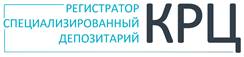 www.regkrc.ru(861)255 -34-03РАСПОРЯЖЕНИЕ  ЭМИТЕНТА О ДРОБЛЕНИИ (КОНСОЛИДАЦИИ) ЦЕННЫХ БУМАГ  Вх. №Вх. №ДатаДатаДатаПринялПринялИсполнилПолное наименование эмитентаОсновной государственный регистрационный номер (далее - ОГРН)Дата присвоения ОГРНФ.И.О. Ф.И.О. Ф.И.О. Ф.И.О. Ф.И.О. Наименование документа, удостоверяющего личностьСерия, номерДата выдачиНаименование органа, осуществившего выдачу документаКод подразделения(при наличии)Наименование органа, осуществившего выдачу документаОснование полномочийВидкатегория (тип)регистрационный номер выпуска ценных бумаг (индивидуальный код дополнительного выпуска при наличии)Вид(акции/облигации)категория (тип)(обыкновенные/                 привилегированные)регистрационный номер выпуска ценных бумаг (индивидуальный код дополнительного выпуска при наличии)Коэффициент дробления (коэффициент консолидации):  Коэффициент дробления (коэффициент консолидации):  Коэффициент дробления (коэффициент консолидации):  Коэффициент дробления (коэффициент консолидации):  Коэффициент дробления (коэффициент консолидации):  Коэффициент дробления (коэффициент консолидации):  Номинальная стоимость эмиссионных ценных бумаг до дробления (консолидации) : _________ руб. Номинальная стоимость эмиссионных ценных бумаг до дробления (консолидации) : _________ руб. Номинальная стоимость эмиссионных ценных бумаг до дробления (консолидации) : _________ руб. Номинальная стоимость эмиссионных ценных бумаг до дробления (консолидации) : _________ руб. Номинальная стоимость эмиссионных ценных бумаг до дробления (консолидации) : _________ руб. Номинальная стоимость эмиссионных ценных бумаг до дробления (консолидации) : _________ руб. Номинальная стоимость эмиссионных ценных бумаг после дробления (консолидации) : _________ руб. Номинальная стоимость эмиссионных ценных бумаг после дробления (консолидации) : _________ руб. Номинальная стоимость эмиссионных ценных бумаг после дробления (консолидации) : _________ руб. Номинальная стоимость эмиссионных ценных бумаг после дробления (консолидации) : _________ руб. Номинальная стоимость эмиссионных ценных бумаг после дробления (консолидации) : _________ руб. Номинальная стоимость эмиссионных ценных бумаг после дробления (консолидации) : _________ руб.   Документ, содержащий условия размещения  ценных бумаг   «__»________________________202_г.  Протокол уполномоченного органа о принятия решения «__»________________________202_г. Иное : Подпись уполномоченного представителя  эмитента_______________________________________________________ (подпись              М.П.            Ф.И.О.)Подпись ____________________________________________________________Ф.И.О.совершена  в присутствии работника АО «КРЦ» (Ф.И.О., подпись работника АО «КРЦ»)